Федеральное государственное бюджетное образовательное учреждениевысшего образования«Красноярский государственный медицинский университет имени профессора В.Ф. Войно-Ясенецкого»Министерства здравоохранения Российской Федерации(ФГБОУ ВО КрасГМУ им. проф. В.Ф. Войно-Ясенецкого Минздрава России)Утверждаю«___» __________________________г.Зав. кафедрой ____________________д.м.н., профессор Винник Ю.С.(фио, подписЬ)Индивидуальный  планработы  ОРДИНАТОРАСпециальностьпластическая хирургияКафедра Кафедра общей хирургии им. проф.  М.И.ГульманаФамилия  Владимиров     Имя                Иван           Отчество ВладимировичФ.И.О. руководителя   - д.м.н, профессор Винник Ю.С. Срок обучения с   «_1__» ___сентября__________ 2018г.                            по «_31» ___августа_______ 2020г.2017год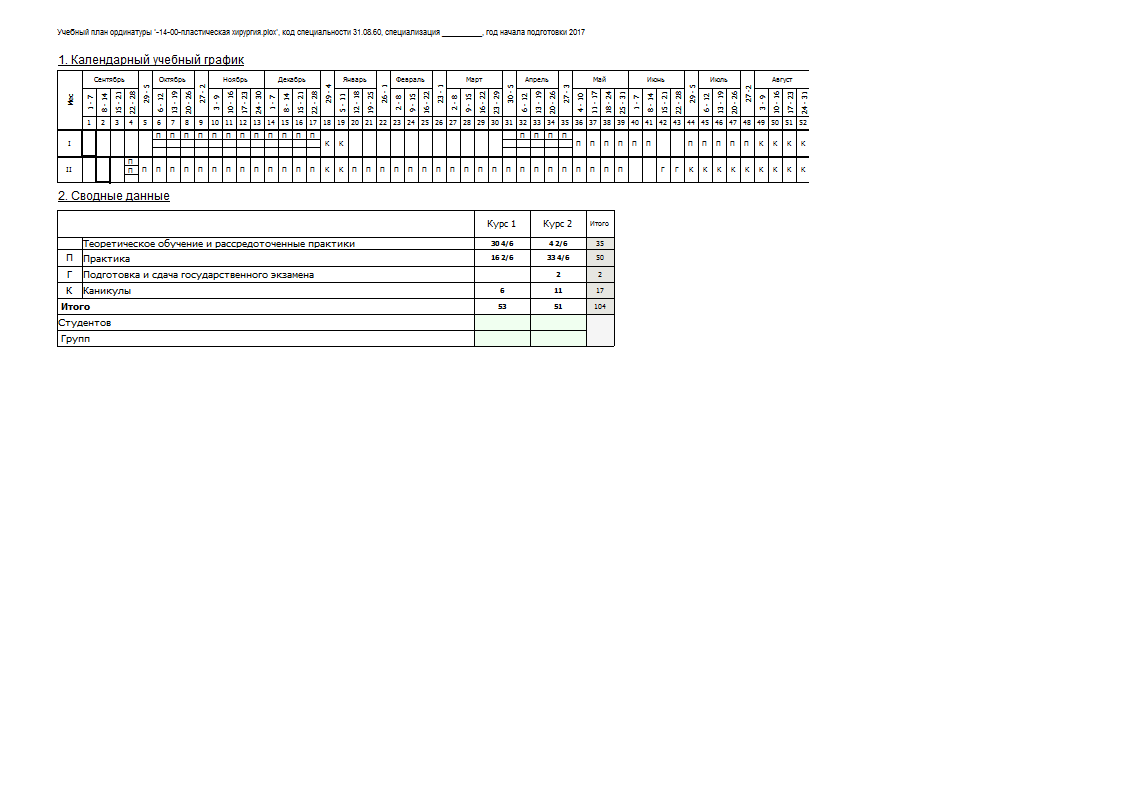 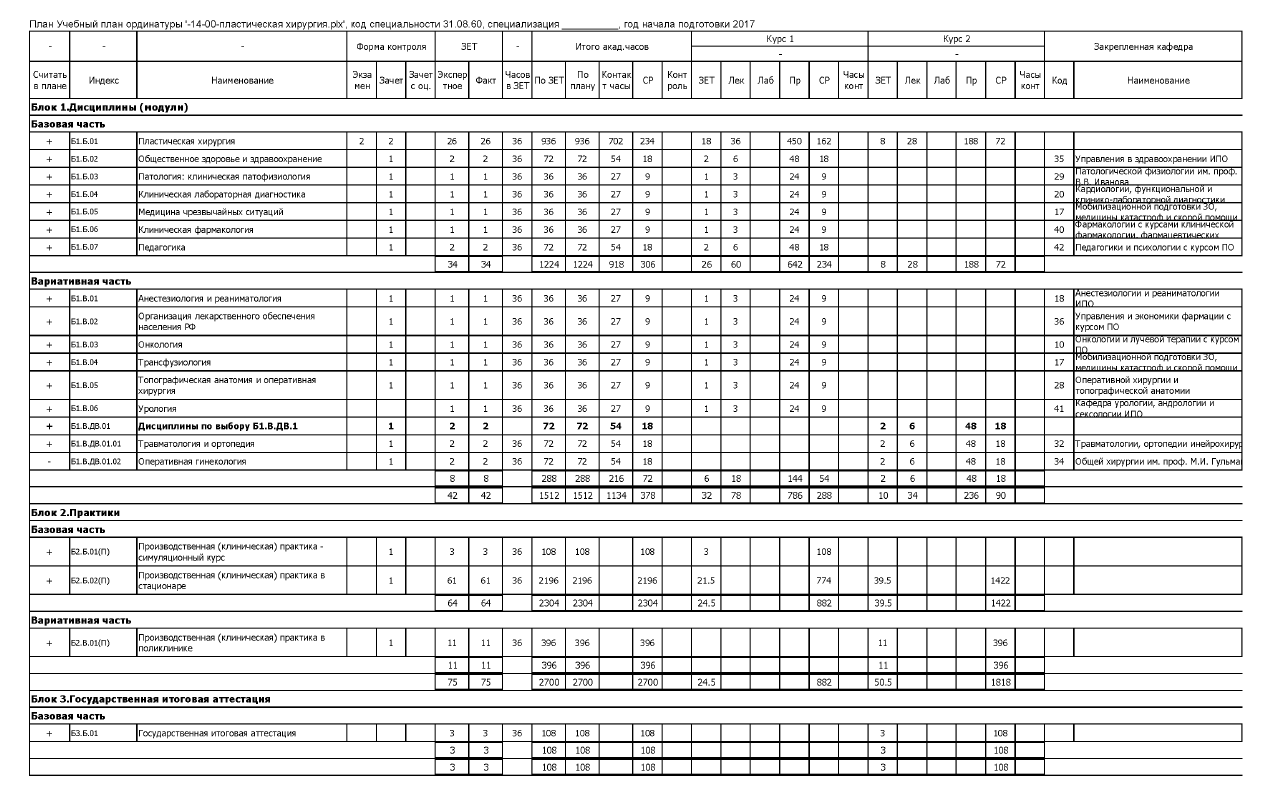 2.Виды Профессиональной Деятельности, Профессиональные Задачи И Перечень Компетенций  По Специальности               31.08.60      «____Пластическая Хирургия _____»                          Код		           Наименование СпециальностиВиды профессиональной деятельности, ккоторым готовятся выпускники, освоившие программу ординатуры:Профилактическая;Диагностическая;Лечебная;Реабилитационная;Психолого-Педагогическая;Организационно-Управленческая.Программа ординатуры включает всебя все виды профессиональной деятельности, ккоторымГотовится Ординатор.Выпускник, освоивший программу ординатуры, готов решать следующие профессиональные задачи:Профилактическая деятельность:Предупреждение возникновения заболеваний среди населения путем проведенияПрофилактических и противоэпидемических мероприятий;Проведение профилактических медицинских осмотров, диспансеризации, диспансерногоНаблюдения;Проведение сбора и медико-статистического анализа информации о показателях здоровьяНаселения различных возрастно-половых групп, характеризующих состояние их здоровья;Диагностическая деятельность:Диагностика заболеваний и патологических состояний пациентов на основе владенияПропедевтическими, лабораторными, инструментальными и иными методами исследования;Диагностика неотложных состояний;Диагностика беременности;Проведение медицинской экспертизы;Лечебная деятельность:Оказание специализированной медицинской помощи;Участие в оказании скорой медицинской помощи при состояниях, требующих срочногоМедицинского вмешательства;Оказание медицинской помощи при чрезвычайных ситуациях, в том числе участие в медицинскойЭвакуации;Реабилитационная деятельность:Проведение медицинской реабилитации и санаторно-курортного лечения;Психолого-педагогическая деятельность:Формирование у населения, пациентов и членов их семей мотивации, направленной наСохранение и укрепление своего здоровья и здоровья окружающих;Организационно-управленческая деятельность:Применение основных принципов организации оказания медицинской помощи в медицинскихОрганизациях и их структурных подразделениях;Организация и управление деятельностью медицинских организаций и их структурныхПодразделений;Организация проведения медицинской экспертизы;Организация оценки качества оказания медицинской помощи пациентам;Ведение учетно-отчетной документации в медицинской организации и ее структурныхПодразделениях;Создание в медицинских организациях и их структурных подразделениях благоприятных условийДля пребывания пациентов и трудовой деятельности медицинского персонала с учетом требованийТехники безопасности и охраны труда;Соблюдение основных требований информационной безопасности.3. Планируемые результаты обучения  ПО СПЕЦИАЛЬНОСТИ        31.08.60      «____Пластическая хирургия _»Код		           Наименование специальностиВыпускник, освоивший программу ординатуры по специальности 31.08.60 Пластическая хирургия, ГОТОВ решать профессиональные задачи в соответствии с видами профессиональной деятельности, должен ОБЛАДАТЬ универсальными (УК), профессиональными компетенциями (ПК), знаниями, умениями и владеть навыками врача-специалиста Пластического хирурга4. ПЕРЕЧЕНЬ СТАНДАРТОВ И  ПРАКТИЧЕСКИХ УМЕНИЙ И НАВЫКОВ ПО СПЕЦИАЛЬНОСТИ.I	–	профессионально ориентируется по данному вопросу.II	–	можетиспользоватьприобретенныенавыкиподруководствомспециалиста.III	–	может самостоятельно применять приобретенные навыки.Подпись заведующего кафедрой_________________________                                                                                                          подпись (Ф.И.О.)5. ГРАФИК ПРОХОЖДЕНИЯ ОРДИНАТУРЫОрдинатор     Владимиров Иван Владимирович Руководитель  ординатуры    д.м.н., профессор Винник Ю.С.Вид профессиональной деятельностиПрофессиональная задачаКод компетенцииСодержание компетенцииВ результате изучения учебной дисциплины обучающиеся должны:В результате изучения учебной дисциплины обучающиеся должны:В результате изучения учебной дисциплины обучающиеся должны:Вид профессиональной деятельностиПрофессиональная задачаКод компетенцииСодержание компетенцииЗнатьУметьВладеть2345678профилактическая деятельностьпредупреждение возникновения заболеваний среди населения путем проведения профилактических и противоэпидемических мероприятийПК-1готовность к осуществлению комплекса мероприятий, направленных на сохранение и укрепление здоровья и включающих в себя формирование здорового образа жизни, предупреждение возникновения и (или) распространения заболеваний, их раннюю диагностику, выявление причин и условий их возникновения и развития, а также направленных на устранение вредного влияния на здоровье человека факторов среды его обитанияКонституцию Российской Федерации Законы и иные нормативные правовые акты Российской Федерации в сфере здравоохранения, защиты прав потребителей и санитарно-эпидемиологического благополучия населения;применить в своей деятельности Конституцию Российской Федерации, законы и иные нормативные правовые акты Российской Федерации в сфере здравоохранения, защиты прав потребителей и санитарно-эпидемиологического благополучия населения;ситуацией по применению законов и иных нормативных правовых актов Российской Федерации в сфере здравоохранения, защиты прав потребителей и санитарно-эпидемиологического благополучия населения;проведение профилактических медицинских осмотров, диспансеризации, диспансерного наблюденияПК-2готовность к проведению профилактических медицинских осмотров, диспансеризации и осуществлению диспансерного наблюдения за здоровыми и хроническими больнымипринципы организации и проведения диспансеризации населения; основы профилактики заболеваний и санитарно-просветительной работы; территориальную программу государственных гарантий оказания гражданам бесплатной медицинской помощи;применять знания по основам профилактики заболеваний и санитарно-просветительной работы; использовать территориальную программу государственных гарантий оказания гражданам бесплатной медицинской помощи;навыками использования основ профилактики заболеваний и санитарно-просветительной работы;предупреждение возникновения заболеваний среди населения путем проведения профилактических и противоэпидемических мероприятийПК-3готовность к проведению противоэпидемических мероприятий, организации защиты населения в очагах особо опасных инфекций, при ухудшении радиационной обстановки, стихийных бедствиях и иных чрезвычайных ситуацияхправила санитарно-эпидемиологического режима;диагностировать заболевания, оценить состояние больного и клиническую ситуацию в соответствии со стандартом медицинской помощи в очагах особо опасных инфекций, при ухудшении радиационной обстановки, стихийных бедствиях и иных чрезвычайных ситуациях;методами лечения заболевания, состояния, клинической ситуации в соответствии со стандартом медицинской помощи в очагах особо опасных инфекций, при ухудшении радиационной обстановки, стихийных бедствиях и иных чрезвычайных ситуациях;проведение сбора и медико-статистического анализа информации о показателях здоровья населения различных возрастно-половых групп, характеризующих состояние их здоровья;ПК-4готовность к применению социально-гигиенических методик сбора и медико-статистического анализа информации о показателях здоровья взрослых и подростковметодики сбора и медико-статистического анализа информации о показателях здоровья взрослого и предподросткового населения;собирать и анализировать информацию о показателях здоровья взрослых и подростков;навыками сбора и медико-статистического анализа информации о показателях здоровья взрослого и предподросткового населения;диагностика заболеваний и патологических состояний пациентов на основе владения пропедевтическими, лабораторными, инструментальными и иными методами исследованияПК-5готовность к определению у пациентов патологических состояний, симптомов, синдромов заболеваний, нозологических форм в соответствии с Международной статистической классификацией болезней и проблем, связанных со здоровьемклиническую симптоматику основных хирургических заболеваний у взрослых и детей, их профилактику, диагностику общие, функциональные, инструментальные и другие специальные методы обследования хирургического больного; клиническую симптоматику пограничных заболеваний в хирургической клинике;диагностировать заболевания, оценить состояние больного и клиническую ситуацию в соответствии со стандартом медицинской помощи;методами диагностики заболевания, состояния, клинической ситуации в соответствии со стандартом медицинской помощи;оказание специализированной медицинской помощиПК-6готовность к ведению и лечению пациентов, нуждающихся в оказании хирургической медицинской помощивопросы асептики и антисептики в хирургии; принципы, приемы и методы обезболивания в хирургии, вопросы интенсивной терапии и реанимации у взрослых и детей; основы фармакотерапии при хирургических заболеваниях, включая общее и местное применение антибиотиков, гормонотерапию; основы иммунобиологии, микробиологии; основы рентгенологии и радиологии; клиническую симптоматику основных хирургических заболеваний у взрослых и детей, их профилактику, диагностику и лечение; принципы подготовки больных (взрослых и детей) к операции и ведение послеоперационного периода; принципы диетотерапии у хирургических больных, при предоперационной подготовке и в послеоперационном периоде;оказывать квалифицированную хирургическую медицинскую помощь; проведение консервативного, оперативного лечение основных хирургических нозологий; подготовки больных к операции и ведение послеоперационного периода;навыками оказания хирургической медицинской помощь; навыками проведение консервативного, оперативного лечение основных хирургических нозологий; навыками подготовки больных к операции и ведение послеоперационного периода;оказание медицинской помощи при чрезвычайных ситуациях, в том числе организация медицинской эвакуации;ПК-7готовность к оказанию медицинской помощи при чрезвычайных ситуациях, в том числе участию в медицинской эвакуацииклиническую симптоматику основных хирургических заболеваний у взрослых и детей, вопросы асептики и антисептики в хирургии; принципы, приемы и методы обезболивания в хирургии, вопросы интенсивной терапии и реанимации у взрослых и детей; основы фармакотерапии при хирургических заболеваниях, включая общее и местное применение антибиотиков, гормонотерапию; основы иммунобиологии, принципы подготовки больных (взрослых и детей) к операции и ведение послеоперационного периода в условиях чрезвычайной ситуации, а так же медицинской эвакуации;оказывать квалифицированную медицинской помощи при чрезвычайных ситуациях, в том числе участие в медицинской эвакуации в соответствии со стандартами медицинской помощи;навыками оказанию медицинской помощи в условиях чрезвычайных ситуациях, в том числе участие в медицинской эвакуации;реабилитационная деятельностьпроведение медицинской реабилитации и санаторно-курортного лечения;ПК-8готовность к применению природных лечебных факторов, лекарственной, немедикаментозной терапии и других методов у пациентов, нуждающихся в медицинской реабилитации и санаторно-курортном лечениивопросы временной и стойкой нетрудоспособности, реабилитации хирургических больных; применение физиотерапии, лечебной физкультуры; показания и противопоказания к санаторно-курортному лечению;применять природные лечебные факторы, лекарственную, немедикаментозную терапию и другие методы у пациентов, нуждающихся в медицинской реабилитации и санаторно-курортном лечении;навыками немедикаментозной терапии, физиотерапии, бальнеотерапия у пациентов, нуждающихся в медицинской реабилитации и санаторно-курортном лечении;психолого-педагогическая деятельность:формирование у населения, пациентов и членов их семей мотивации, направленной на сохранение и укрепление своего здоровья и здоровья окружающихПК-9готовность к формированию у населения, пациентов и членов их семей мотивации, направленной на сохранение и укрепление своего здоровья и здоровья окружающихформы и методы санитарно-просветительной работы;формировать у пациентов и членов их семей мотивации, направленной на сохранение и укрепление своего здоровья и здоровья окружающих;навыками санитарно-просветительной работы;организационно-управленческая деятельностьприменение основных принципов организации оказания медицинской помощи в медицинских организациях и их структурных подразделениях; 
организация и управление деятельностью медицинских организаций и их структурных подразделений; 
ведение учетно-отчетной документации в медицинской организации и ее структурных подразделениях; 
создание в медицинских организациях и их структурных подразделениях благоприятных условий для пребывания пациентов и трудовой деятельности медицинского персонала с учетом требований техники безопасности и охраны труда;ПК-10готовность к применению основных принципов организации и управления в сфере охраны здоровья граждан, в медицинских организациях и их структурных подразделенияхэкономические вопросы хирургической службы; 
основы трудового законодательства; правила внутреннего трудового распорядка; правила по охране труда и пожарной безопасности; 
принципы организации хирургической помощи в Российской Федерации;организовать хирургическую помощь в учреждениях здравоохранения;навыками организации хирургической помощи в учреждениях здравоохранения;организация оценки качества оказания медицинской помощи пациентам; 
организация проведения медицинской экспертизы;ПК-11готовность к участию в оценке качества оказания медицинской помощи с использованием основных медико-статистических показателейстатистические отчетные формы;заполнять и анализировать статистические отчетные формы;навыками заполнения и анализа статистических отчетных форм;оказание медицинской помощи при чрезвычайных ситуациях, в том числе организация медицинской эвакуации;ПК-12готовность к организации медицинской помощи при чрезвычайных ситуациях, в том числе медицинской эвакуациивопросы организации и деятельности медицинской службы гражданской обороны и военно-полевой хирургии; правила санитарно-эпидемиологического режима;организовывать службу гражданской обороны при чрезвычайных ситуациях, в том числе медицинской эвакуации;навыками организации службы гражданской обороны при чрезвычайных ситуациях, в том числе медицинской эвакуации;Универсальные компетенциидиагностика заболеваний и патологических состояний пациентов на основе владения пропедевтическими, лабораторными, инструментальными и иными методами исследованияУК-1отовность к абстрактному мышлению, анализу, синтезуорганизацию работы службы скорой и неотложной медицинской помощи, организацию работы амбулаторного звена специализированной медицинской помощи, организацию работы стационарного звена специализированной медицинской помощи; патологическую физиологию, гистологию и патогенез развития хирургических заболеваний; принципы консервативного и оперативного лечения хирургических заболеваний; принципы лечения осложнения заболеваний и хирургических вмешательств в ургентной хирургии;абстрактно мыслить, анализировать и делать выводы;навыками сбора и медико-статистического анализа информации о показателях здоровья населения различных возрастно-половых групп, характеризующих состояние их здоровья; навыками проведения медицинской экспертизы;организация и управление деятельностью медицинских организаций и их структурных подразделений; 
создание в медицинских организациях и их структурных подразделениях благоприятных условий для пребывания пациентов и трудовой деятельности медицинского персонала с учетом требований техники безопасности и охраны труда;УК-2готовность к управлению коллективом, толерантно воспринимать социальные, этнические, конфессиональные и культурные различияКонституцию Российской Федерации; законы и иные нормативные правовые акты Российской Федерации, действующие в сфере здравоохранения; общие вопросы организации хирургической помощи в Российской Федерации; правила охраны труда при работе с аппаратурой и хирургическим инструментарием; правила по охране труда и пожарной безопасности;организовывать в медицинских организациях и их структурных подразделениях благоприятные условия для пребывания пациентов и трудовой деятельности медицинского персонала с учетом требований техники безопасности и охраны труда;навыками организации в медицинских организациях и их структурных подразделениях благоприятных условий для пребывания пациентов и трудовой деятельности медицинского персонала с учетом требований техники безопасности и охраны труда;формирование у населения, пациентов и членов их семей мотивации, направленной на сохранение и укрепление своего здоровья и здоровья окружающихУК - 3готовность к участию в педагогической деятельности по программам среднего и высшего медицинского образования или среднего и высшего фармацевтического образования, а также по дополнительным профессиональным программам для лиц, имеющих среднее профессиональное или высшее образование, в порядке, установленном федеральным органом исполнительной власти, осуществляющим функции по выработке государственной политики и нормативно-правовому регулированию в сфере здравоохраненияпринципы организации и проведения диспансеризации населения; основы профилактики заболеваний и санитарно-просветительной работы.умение работать с литературой, читать лекции, преподносить материал, заниматься просветительской работой.навыками работы с литературой, чтения лекций, ведения дискуссии, просветительской работы.№п/пПрактические навыки согласно образовательному стандарту специальностиКол-воКол-воСтандарт выполненияФ.И.О. и подписьруководителя№п/пПрактические навыки согласно образовательному стандарту специальностиВсегоВ т.ч. самостоятельноСтандарт выполненияФ.И.О. и подписьруководителя1Аппендэктомия402032Грыжесечение401533Холицистэктомия251034Флебэктомия30535Секторальная резекция молочной железы10436Геморроидэктомия20437Первичная и вторичная обработка ран353038Удаления доброкачественных образований поверхностной локализации451539Вскрытие, санация и дренирование гнойных процессов (абсцессов, флегмон, панарициев, маститов, и др.)4020310Кожная пластика расщепленным лоскутом107311Ушивание прободной язвы103312Дренирующие желудок операции (ГЭА, пилоропластика)51313Ваготомия (стволовая, СПВ)52314Лапаротомия 2010315Резекция тонкой кишки150316Резекция толстой кишки150317Операции по поводу кишечной непроходимости203318Операции при травме органов брюшной полости и грудной клетки253319Операции при перитоните203320Операции на легких (ушивание раны легкого, дренирование плевральной полости)1531   21Плевральная пункция 2015322Торакоцентез 106323Торакотомия 103324Операции на артериях102325Пункция суставов, бурситов, гематом2015326Различного рода блокады (при переломах, вывихах, артритах, семенного канатика, паранефральные и др.)20931Надлобковая пункция мочевого пузыря5232Торакарная эпицистостомия201033Операция при фимозе и парафимозе5234Транспортная иммобилизация301835Гипсовые повязки252536Цинк-желатиновые повязки5537Лапароцентез252538Пункционные и другие виды биопсий303039Внутриартериальные вливания2015310Репозиция переломов2015311Вправление вывихов2015312Пальцевое исследование прямой кишки6060313Ректоромано- и аноскопия2020315Хромоцистоскопия1510216Задняя тампонада носа2020317Переливание крови, ее препаратов и кровезаменителей3030318Интубация трахеи51219Трахеостомия1510320Дренирование брюшной полости3030321Закрытый массаж сердца32322Эндоскопические исследования2020323Освоение эндоскопических швов3030324Диагностическая лапароскопия 3030325Диагностическая торакоскопия 3030326Лапароскопическая холецистэктомия3023№Название разделаМесто работыМесто работыПродолжительность Продолжительность Кол-во часовФорма контроля№Название разделаМесто работыМесто работыНачалоОкончание Кол-во часовФорма контроля123345671Пластическая хирургия (1 год обучения)ДКБ ОАО РЖД (1х/о)ДКБ ОАО РЖД(ЛОР)ДКБ ОАО РЖД(урология)ДКБ ОАО РЖД (1х/о)ДКБ ОАО РЖД(ЛОР)ДКБ ОАО РЖД(урология)04.09.1806.04.1915.06.1928.12.201803.05.201928.06.2019648Экзамен2Пластическая хирургия (2 год обучения)ДКБ ОАО РЖДДКБ ОАО РЖД22.09.1931.05.2020288Экзамен3Фундаментальные дисциплиныФундаментальные дисциплиныФундаментальные дисциплиныФундаментальные дисциплиныФундаментальные дисциплиныФундаментальные дисциплиныФундаментальные дисциплины3.1Общественное здоровье и здравоохранениеОбщественное здоровье и здравоохранениеКафедра общественного здоровья и здравоохранения с курсом социальной работы20.01.1930.01.1972Зачет3.2Патология: клиническая патофизиологияПатология: клиническая патофизиологияКафедра патологической физиологии им. проф. В.В.Иванова10.01.1913.01.1936Зачет3.3Клиническая лабораторная диагностикаКлиническая лабораторная диагностикаКафедра клинико-лабораторной диагностики ИПО05.02.1908.02.1936Зачет4Смежные дисциплиныСмежные дисциплиныСмежные дисциплиныСмежные дисциплиныСмежные дисциплиныСмежные дисциплиныСмежные дисциплины4.1Медицина чрезвычайных ситуацийМедицина чрезвычайных ситуацийКафедра мобилизационной подготовки здравоохранения, медицины катастроф, скорой помощи с курсом ПО23.03.1927.03.1936Зачет4.2Клиническая фармакологияКлиническая фармакологияКафедра фармакологии с курсами клинической фармакологии, фармацевтической технологии и курсом ПО27.02.1902.03.1936Зачет4.3ПедагогикаПедагогикаКафедра педагогики и психологии с курсом ПО24.11.1804.12.1872ЗачетВариативная частьВариативная частьВариативная частьВариативная частьВариативная частьВариативная частьВариативная часть5Обязательные дисциплиныОбязательные дисциплиныОбязательные дисциплиныОбязательные дисциплиныОбязательные дисциплиныОбязательные дисциплиныОбязательные дисциплины5.1Анестезиология и реаниматологияАнестезиология и реаниматологияКафедра анестезиологии и реаниматологии ИПОПо расписаниюПо расписанию36Зачет5.2Организация лекарственного обеспечения населения РФОрганизация лекарственного обеспечения населения РФКафедра фармакологии с курсами клинической фармакологии, фармацевтической технологии и курсом ПОПо расписаниюПо расписанию36Зачет5.3ОнкологияОнкологияКафедра онкологии и лучевой терапии с курсом ПОПо расписаниюПо расписанию36Зачет5.4ТрансфузиологияТрансфузиологияКафедра общей хирургии им. проф. М.И. ГульманаПо расписаниюПо расписанию36Зачет5.5Топографическая анатомия и оперативная хирургияТопографическая анатомия и оперативная хирургияКафедра оперативной хирургии и топографической анатомииПо расписаниюПо расписанию36Зачет5.6УрологияУрологияКафедра урологии, андрологии и сексологии ИПОПо расписаниюПо расписанию36Зачет6.0Дисциплины по выбору ординатораДисциплины по выбору ординатораДисциплины по выбору ординатораДисциплины по выбору ординатораДисциплины по выбору ординатораДисциплины по выбору ординатораДисциплины по выбору ординатора6.1Травматология и ортопедия Травматология и ортопедия ДКБ ОАО РЖД02.02.1917.02.1972ЗачетПрактикиПрактикиПрактикиПрактикиПрактикиПрактикиПрактики7Обучающий симуляционный курсОбучающий симуляционный курсКафедра-центр симуляционных технологий14.02.1917.02.191087.1Специальные навыкиСпециальные навыкиКафедра-центр симуляционных технологий14.02.1915.02.1915.02.1916.02.1972Диф. зачет7.2Общепрофессиональные навыкиОбщепрофессиональные навыкиКафедра-центр симуляционных технологий16.02.1917.02.1936Диф. зачет7.3Стационар (1 год)Стационар (1 год)ДКБ ОАО РЖД 1 хирургическое оДКБ ОАО РЖДЛор отделениеДКБ ОАО РЖДУрологическое отделение06.10.1806.04.1929.06.1926.12.1814.06.1902.08.19774Диф. зачет7.5Стационар (2 год)Стационар (2 год)ДКБ ОАО РЖД24.09.1931.07.20201422Диф. зачет7.6Поликлиника (2 год)Поликлиника (2 год)Городская поликлиника №406.04.202022.04.2020396Диф. зачет7.7Государственная итоговая аттестацияГосударственная итоговая аттестация15.06.202028.06.2020108Итоговый гос.экзамен